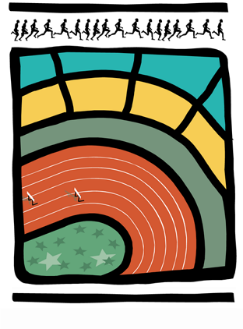 AVIS AUX CERCLES 2018 / N°15DH/Ch. D/55	                                                                                        Bruxelles, le 26 avril 20181. COMMUNIQUES DE LA LBFA1.1.	Communiqués de la Commission des règlements sportifs1.2.	Appel à candidatures – Championnats LBFA de 10kms sur route1.3.	Dossier type Kid’s athletics1.4.	Subside aux cercles pour la formation des entraineurs  (voir pièces jointes)1.5.	Rapport de l’Assemblée Générale LBFA – samedi 24 mars 20182.	COMMUNIQUE DES CERCLES2.1.	Communiqué  du RCAS – Championnats d’Epreuves Combinées et de relais1. COMMUNIQUES DE LA LBFACommuniqués de la Commission des règlements sportifsExceptionnellement, vu que les deux championnats ont été regroupés, il est permis aux athlètes de participer tant aux championnats LBFA d’épreuves combinées qu’aux championnats LBFA de relais. » Championnats LBFA Toutes Catégories – Juniors (19/05/2018 à Naimette-Xhovémont) : les 200m hommes et dames se dérouleront en finale directe (à l’horaire initialement prévu des séries). Veuillez trouver l’horaire en annexe.Appel à candidatures – Championnats LBFA de 10kms sur routeUn appel à candidatures est re-lancé pour les Championnats LBFA de 10kms sur route sans soumission. Proposition de date libre en tenant compte toutefois du calendrier existant.Les cercles désireux d’organiser sont priés de rentrer leur candidature auprès de la LBFA pour le mardi 15 mai 2018 au plus tard. Le cahier des charges de l'organisation est joint en annexe.Dossier type Kid’s athleticsUn dossier complet d’organisation d’un kid’s athletics est mis à disposition des cercles sur le site LBFA : http://www.lbfa.be/web/kid-s-athleticsSubside aux cercles pour la formation des entraineurs  (voir pièces jointes)La LBFA a mis en place une procédure d’octroi de subsides aux cercles en vue d’améliorer la qualité de l’encadrement. Cela concerne les formations des entraîneurs réalisées pendant l’année civile 2018.Le montant du subside est fixé en fonction du nombre de licenciés (voir tableau des voix AG 2018). Un courrier personnalisé sera prochainement envoyé à chaque Secrétaire avec le montant maximum du subside octroyé pour son cercle. Rapport de l’Assemblée Générale LBFA – samedi 24 mars 2018Veuillez trouver, en annexe à la présente, le rapport de l’Assemblée Générale du samedi 24 mars 2018.COMMUNIQUE DES CERCLESCommuniqué  du RCAS – Championnats d’Epreuves Combinées et de relais / 5 et 6 mai 2018 Lors des Championnats LBFA d’Epreuves Combinées et de Relais, le prix de l’entrée sera de € 5.00 pour un jour et de € 8.00 pour les deux jours.Le samedi 5 mai il y aura des tickets de parking disponibles au prix de € 5.00.